                                         Общероссийская общественная организация           «Российский союз бывших несовершеннолетних узников фашистских концлагерей»                                МОСКОВСКОЕ ГОРОДСКОЕ ОТДЕЛЕНИЕ              М О С К О В С К О Е  ГОРОДСКОЕ   ОТДЕЛЕНИЕ(МГО «РСБНУ»)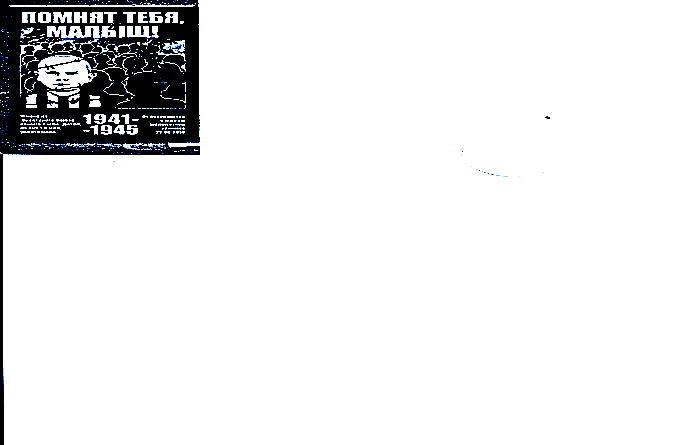                                        МГО «РСБНУ»Гоголевский бульвар, д.4,  г. Москва, 119019                            E-mail:  z.lashuk@yandex.ruтел.: 8(499) 431-08-31;   8-905-542-12-28;  8(499) 154-21-27                                      tamara.mizar@mail.ru      =====================================================================================тот _15  декабря 2014г_№_27/1  РЕКОМЕНДАЦИИУчастников Круглого стола по теме: «Социальное и правовое положение бывших несовершеннолетних  узников фашистских лагерей (БНУФ) в Российской Федерации и г. Москве.  Взгляд на проблему. Особо значимая роль жертв нацизма, их вклад в патриотическое воспитание молодежи».Москва. 15 декабря 2014 годаОрганизаторы проведения Круглого стола: московское городское отделение  «Российского Союза бывших несовершеннолетних узников фашистских концлагерей» при поддержке Комитета общественных связей г. Москвы.  Участники Круглого стола проанализировали меры социальной  и правовой    поддержки БНУФ, свои задачи  в  антифашистском,  патриотическом воспитании молодежи и в подготовке   достойной встречи 70-летия Победы в Великой Отечественной войне 1941-1945гг. Великая Победа над фашизмом, достигнутая ценой неимоверных усилий, не должна быть забыта. Как не должны быть забыты страдания и жертвы той страшной войны.                      Внимание  госструктур и актива РСБНУ обращено на следующее:       Несовершеннолетние узники концлагерей – это особая  категория граждан – жертв нацизма. Они были лишены детства,  не по своей вине оказались в фашистских застенках, где содержались в  нечеловеческих условиях (констатировал Нюрнбергский трибунал). В судьбах несовершеннолетних узников фашизма отражена одна из трагических страниц Великой Отечественной войны.           Бывшие узники - последние живые носители памяти о той войне и в меру своих сил они делятся этой памятью с новым поколением, пишут воспоминания, активно участвуют во встречах со школьниками и студентами, в масштабных общественных антифашистских мероприятиях, в создании школьных музеев, в международных связях. Они  готовы и дальше, пока живы, выполнять свою миссию пропаганды мира между народами, и их активность находит поддержку общественности, Русской Православной Церкви.На основании  (статей 1,2,3,7, 18,24,32 Конституции Российской Федерации), анализа  законодательных документов, касающихся  БНУФ, и  с учетом высказанных  замечаний и предложений в канун 70-летия Победы в Великой Отечественной войне 1941-1945 годов, обратитьсяк Президенту РФ, Правительству РФ,  в Государственную Думу, Московскую Городскую Думу и Правительство Москвы:– всесторонне рассмотреть социально-правовое положение БНУФ и принять меры по совершенствованию законодательства в отношении этой категории граждан в свете выступления  В.В. Путина на заседании Российского организационного комитета «Победа». 12.07.13 года:  «активизировать работу по улучшению социально-экономических условий жизни ветеранов, инвалидов, участников Великой Отечественной войны, приравненных к ним лиц»;-восстановить историческую справедливость - признать бывших несовершеннолетних узников  фашизма Участниками Великой Отечественной войны (такое предложение изначально  было сделано ещё в 1988 году),  оформив им соответствующие удостоверения;– рекомендовать Общественной палате РФ, Уполномоченным по правам человека РФ и г. Москвы создать комиссию и провести экспертизу законодательных  актов, касающихся бывших несовершеннолетних узников нацистских лагерей смерти,  с целью  устранения разночтений, противоречий  и восстановления  некоторых ранее принятых  положений из этих документов, а именно:   – внести дополнения  в Федеральный Закон «О ветеранах» №5-ФЗ,  узаконивающие действительно  равный статус БНУФ с участниками ВОВ, сохранив  льготы, которые были определены этой категории граждан РФ   до принятия закона «О ветеранах», в том числе:а) вернуть утраченные льготы по обеспечению нуждающихся  бывших несовершеннолетних узников в улучшении жилищных условий;б) восстановить выплату компенсаций на Погребение умерших бывших несовершеннолетних узников  фашистских лагерей.  Или:– рассмотреть вопрос по  принятию отдельного Закона, определяющего статус и  социально-правовые нормы БНУФ (некоторые проекты находятся в Госдуме давно);- признать бывших несовершеннолетних узников фашистских лагерей, не имеющих инвалидности (сейчас им  по 70-85 лет), инвалидами 3-ей группы; - рассмотреть вопрос о включении в Общественную палату РФ представителя от Общероссийской общественной организации «Российский Союз бывших несовершеннолетних узников фашистских концлагерей» (РСБНУ).   	Кандидатура имеется.   Предложить Правительству Москвы, Московской городской Думе:– рассмотреть к  70-летию Победы вопрос об  изменении законодательства города в части определения статуса и  узаконенных льгот для бывших несовершеннолетних узников фашизма, приравняв их  к участникам  Великой Отечественной войны (других её участников после нас  нет и больше  никогда  не будет): в частности:-100 процентную льготу по оплате ЖКХ, абонентской платы за телефон;бесплатное лечение глазных, онкологических, кардиологических, урологических, стоматологических заболеваний, определяемых по ежегодным квотам; внеочередное выделение санаторных путевок и другие социальные льготы как для участников войны;– решить вопросы по предоставлению   Совету РСБНУ и совету его московского городского отделения в безвозмездное пользование оборудованные  и находящиеся под охраной помещения для работы, а также по финансированию  их уставной деятельности.   Это позволит жертвам нацизма более действенно осуществлять  поставленные задачи по всем направлениям работы, в том числе активизировать антифашистское, патриотическое воспитание столичной  молодежи.       Рекомендовать городскому отделению МГО РСБНУ, окружным и районным советам БНУФ укрепить связи с советами ветеранов, заключить соглашения о вхождении в их состав  на правах коллективных  членов. Это улучшит  работу с молодежью, поможет им достойно отметить 70-летие Великой Победы.           Принять предложение участников Круглого стола о проведении среди учащейся молодежи города конкурса на лучшее сочинение, рисунок, посвященным детям фашистских лагерей смерти. Просить Департамент образования оказать содействие в этой работе.         Подготовить обращение московского  городского отделения «РСБНУ» к молодежи, призвав её сохранять Память о жертвах нацизма, проявлять каждодневную заботу и внимание к узникам фашизма, проживающим в г. Москве.           Обратиться в Префектуру ЗАО г. Москвы, управу района Тропарево-Никулино по выделению средств на  завершение работ по  памятнику «Помнят тебя, Малыш», установленного на подворье храма Михаила Архангела в Тропарево и освящённого Русской Православной Церковью (такой памятник единственный в Европе.).Совместно с руководством Центрального музея Великой Отечественной войны 1941-45гг. на Поклонной горе организовать постоянно-действующую экспозицию, посвященную несовершеннолетним узникам фашизма;         В апреле 2015 года на базе музея провести на Поклонной горе слет победителей конкурсов «на лучшее сочинение и рисунок», посвященных детям - узникам фашистских концлагерей с участием актива  жертв нацизма, ветеранских организаций.      Увековечить к 70-летию Великой Победы Память жертв нацизма – мирных граждан и детей в столице России Москве,  использовать  для этой цели одну из площадей  или один из скверов в центре города. Например, установить возле метростанции «Краснопресненская» или «Пушкинская» щит с названиями лагерей смерти, действовавших на временно оккупированной территории СССР в 1941 – 45 гг., как это сделано в Берлине, Мюнхене (города-партнёры Москвы). Для иллюстрации прилагаем наши фото.Внесение изменений в законодательные акты Российской Федерации и Москвы на базе предложений, высказанных  участниками Круглого стола,  будет способствовать приведению действующего законодательства в соответствие с требованиями международно-правовых актов по соблюдению прав и свобод человека и гражданина.